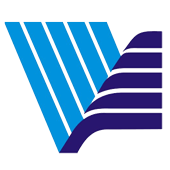 SECTION 1: LISTENINGThe listening section, consisted of conversations and lectures, tests your English listening skills. There are four passages and 32 questions, which are based on either stated or implied information in the passages.Each passage will be played twice. The questions will follow each passage. Each question has four answer choices. Select the best answer for each question. You may take notes while you listen and use your notes to answer the questions.PART 1 (20 pts)Direction: In Part 1 you will hear ten conversations between two people. After the second listening of each conversation, you will hear a question and there are four possible answers provided. Select the best answer for each question.(A)	At a romantic restaurant. In a law company. At Tom’s house. At a movie theater. (A)	In cash. By debit card.By credit card. By check.(A) 	Buy some birthday cards.Send some postcards. Send some gifts to his six relatives. Send some birthday cards to Peru. (A) 	Japan.The U.S. Kuwait. Austria. (A) 	They are worried, so they cannot eat. They do not have enough time. They are working. They will leave work in ten minutes. (A) 	$29.Nearly $30.$39.99.$20.99.(A) 	Interested.Disappointed.Annoyed.Angry. (A) 	The customer may be inexperienced. The customer sends e-mail too often. The customer has an important business e-mail.He (the technician) knows what the problem is. (A) 	Australia.Ireland.Scotland.America.(A) 	It was expensive. It was cheaper. It was his girlfriend’s choice. It was more interesting than the trip to Japan.PART 2 (20 pts)Direction: In Part 2 you will hear a conversation or a discussion. After the second listening, there are six incomplete sentences and four possible options provided for each gap. Select the best option to complete the sentence.The topic of the radio program probably is “_____”.  Never think about past mistakesHow to be optimisticBe positive in failuresAlways use positive language For Andy, _____ is very important.   living for todaykeeping past memories arranging for the futureavoiding mistakesJulie says people have negative thoughts _____.   if they fail in love every time they fail now and thenwhen they stop workingJulie probably tells herself “_____” if she learns to ride a bicycle.   It will take me too much time. I’ll fail again. I’ll never try again if I fail now.I can ride it soon.Miriam says that we should _____ to improve our bad feelings.  do good things to other people list all the things for a good futurekeep a list of good memories at handtry to have a good time every week  Michael doesn’t want to say “I’m sorry” because he thinks _____.  it’s not good to admit a mistake  action is more important than wordsit’s better to say “I know my mistake”positive language can encourage people better  PART 3 (28 pts)Direction: In Part 3 you will hear a talk or a discussion. After the second listening, there are eight questions. Select the best answer to each question.  What is the conversation mainly about?    Why and how a man lost his memory.Things turn worse with a loss of memory.Life of a man who lost his memory.A lost memory: a broken family. Why did the man lose his memory? He had an accident.He has a virulent disease. He’s getting old. He has a genetic brain disease.  What is a result of his problem? Everything continually gets refreshed to him.  He lives a sad life in a hospital.  He often gets lost and hurt.  His wife left him and remarried in the U.S.    If he says hello to a person at 8:00, when will he probably say hello again? 8:078:05:07  8:308:00:07    What did his wife do for him before she left? She did charity and prayed for him. She took care of him for a long time.   She worked in a new center to take care of him. She got good treatment for him in the U.S.      What happens when he meets his children? Sometimes he calls their names. They talk to him about their company.   He’s happy to see them.  He tells them they do not need to come again. What is probably his favorite TV program?  A football match.A game show.   A comedy.  A movie. What will the female speaker probably do?  Visit the sick man.   Bring the sick man a piano.    Playing the piano for the sick man.   Wait to see the sick man on TV.PART 4 (32 pts)Direction: In Part 4 you will hear (part of) a lecture or a talk. After the second listening, there is a summary of the lecture or the talk with eight gaps. Select the best option for each gap to complete the summary.  SECTION 2: READINGThe reading section tests your English reading skills. This section includes four reading passages and 40 questions. Each question has four answer choices. Select the best answer choice. You have 60 minutes to complete this section of the test.The first passage tests your grammar and vocabulary.The last 3 passages test your comprehension of the passages.You may take notes and use your notes to answer the questions.PART ONE (40 pts)Read the passage carefully.Task 1: Choose the best option A, B, C, or D for each gap.(A) our 	(B) his 	(C) her 	(D) my (A) changed 	(B) change	(C) changing 	(D) changes (A) have	(B) be	(C) make	(D) do  (A) clearly 	(B) clarity 	(C) clear 	(D) unclearly (A) complaining 	(B) complain 	(C) complaint 	(D) complained(A) to grow 	(B) growing 	(C) grow 	(D) growth (A) great 	(B) greater 	(C) greatest 	(D) most great (A) which 	(B) whom 	(C) who 	(D) where (A) would 	(B) need 	(C) ought to 	(D) may(A) important thing	(B) importance 	(C) importantly 	(D) something importantTask 2: Choose the best option A, B, C, or D for each gap.The word vast in paragraph 1 is closest in meaning to _____.very largeprettysmallfarawayThe word landscape in paragraph 1 is closest in meaning to _____.an area of land for livinga paintingan icy environmentthe way an area of land looksThe word preserved in paragraph 2 is closest in meaning to _____.closedexploredprotectedchangedThe word inhabit in paragraph 2 is closest in meaning to _____.avoidcoverpreferlive inThe word harsh in paragraph 2 is closest in meaning to _____.unpleasantly difficultmilddrycoldThe word remote in paragraph 2 is closest in meaning to _____.idealisolatedhostilelonelyThe word disturb in paragraph 3 is closest in meaning to _____.make somebody/something happy bring somebody/something comfort annoy somebody/somethingcause somebody/something to die The word temporary in paragraph 4 is closest in meaning to _____.rich and adventurouscarefullasting for a limited timeresponsibleThe word consequences in paragraph 5 is closest in meaning to _____.acquaintanceseffectscausesdisastersThe word fragile in paragraph 5 is closest in meaning to _____.nativerareusefuleasily damagedPART TWO (14 pts)Read the passage carefully.Choose the best option A, B, C, or D.What is the main idea of the passage? How to be a famous geisha.Interesting life of geishas.Life and work of geishas.How geishas feel about their life.Why is Makiko training to be a geisha?Her parents want her to do so.Her grandfather supported her financially.She was lucky to be chosen.	Being a geisha is Makiko’s dream.What is NOT a requirement for a geisha?She has to pass all difficult tests and exams.She can’t stay home during the training.She has to learn music.	She has to play modern instruments.The word She in the passage refers to _____MakkikoA trainee geishaThe writerA family memberWhy does the writer mention tea ceremony?To express he/she likes tea.To indicate that geishas love tea.To give an example of Japanese traditional arts.		To show that all Japanese drink tea in a special way.The word them in the passage refers to _____.  geishastests and examscustomersconversationsPART THREE (20 pts)Read the passage carefully.Choose the best option A, B, C, or D.What is the passage mainly about? Differences between weather and climate.Global warming and its effects.Climate warming across the globe.Consequences of global warming by 2100.According to paragraph 1, what differentiates climate from weather? Elements.Temperatures.Time periods.Locations.The word It in paragraph 2 refers to _____.  numberevidenceglobeclimate warmingIt can be inferred from paragraph 2 that _____.  climate changes from one year to another scientists may not fully understand climate variability climate extremes have just occurred in recent decades humans produce more gases in greenhouses  Why does the author mention fossil fuels in paragraph 3? To give an example of a source of CO2 emissions. To indicate that fossil fuels burn well.To confirm that fossil fuels are the only cause of CO2 emissions.To show the relation between fossil fuels and land-use change.What can be inferred from paragraph 3? The greenhouse gases in nature have a warming effect of about 33oC on average. The concentrations of CO2 and methane have increased by 36% since 1750.The Industrial Revolution began in 1750. Population growth caused serious gas emissions in the 19th century.According to paragraph 3, what is a cause of the continued increase of CO2 emissions? The production of fuels.The use of man-made fuels.The changed use of land.The clearing of land for living.  PART FOUR (26 pts)Read the passage carefully.Choose the best option A, B, C, or D.What is the passage mainly about? Exchanged things between Columbus and Native Americans.Social and ecological development of the Americas after 1492.Inferiority of the New World to the Old World.Exchanges between the Americas and other continents since 1492.Which sentence below best restates the meaning of the highlighted sentence in paragraph 2?When Christopher Columbus reached the Bahamas in October 1492, he fell on the land. When Columbus’s group set foot on the Americas, the Old World and the New World encountered.   Christopher Columbus claimed the honor of discovering two separate evolutionary histories.  The Bahamas were the land where Christopher Columbus met the inhabitants of the New World.Why does the author mention wheat and apples in paragraph 2? To show the two familiar crops grown in the Americas.To indicate that they are more familiar than weeds and cattle. To give two examples of European crops brought to America. To explain which crops Americans chose to cultivate.The word them in paragraph 3 refers to _____. inhabitants Americans the Americas diseasesAccording to paragraph 3, between 1492 and 1650, Native Americans died of the following European epidemics EXCEPT _____. mumps influenzamalaria chicken poxIt can be inferred from paragraph 4 that _____. the Columbian Exchange had more important impact on the Americas than on Europe more Europeans liked the Old World’s crops the New World animals did not change the Old World ecosystemsthe muskrat and the gray squirrel were the Old World creaturesWhich of the following best demonstrates the Columbian Exchange? 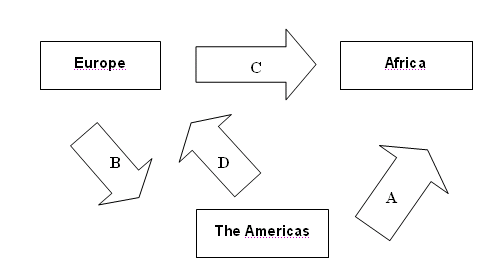 malaria and yellow fever crops, weeds, cattle and horses disease-causing agentssmallpox and measles SECTION 3: WRITINGThe writing section tests your written English skills. There are two parts in this section.Part One: You have 5 minutes to read a passage and 20 minutes to write a paragraph summarizing the passage. You may take notes while you read and use your notes to write your summary. Part Two: You have 35 minutes to plan and write an essay.PART ONE: SUMMARY WRITING (40 pts)Read the passage carefully and take notes. On your answer sheet, write a paragraph of about 100 words to summarize the above passage. PART TWO: ESSAY WRITING (60 pts)QuestionWhat is your view on the idea that it takes failure to achieve success? Support your position with reasoning and examples taken from your readings, experience, or observations.On your answer sheet, write an essay of about 300 words to develop your point of view. SECTION 4: SPEAKINGThe three speaking tasks test your English speaking skills.Part One: You are given a visual prompt, such as a picture, a mind map, or a form, and a question about the prompt. You have one minute to prepare a one-minute response. Include at least THREE main points in your response. Part Two: You are asked to talk about a personal experience or interest. You have one and a half minutes to prepare a one-and-a-half minute response. Be sure to include reasons and examples to support your answer. Include at least THREE main points in your response. Part Three: You are asked to give your opinion about / on a quote, a public opinion, or a social issue. You have two minutes to prepare a three-minute argumentative presentation. Include reasons and examples in your response. Include at least THREE main points in your response. PART ONE: SPEAKING ABOUT A VISUAL PROMPT (20 pts)Look at the picture of John’s family carefully. (1 minute) 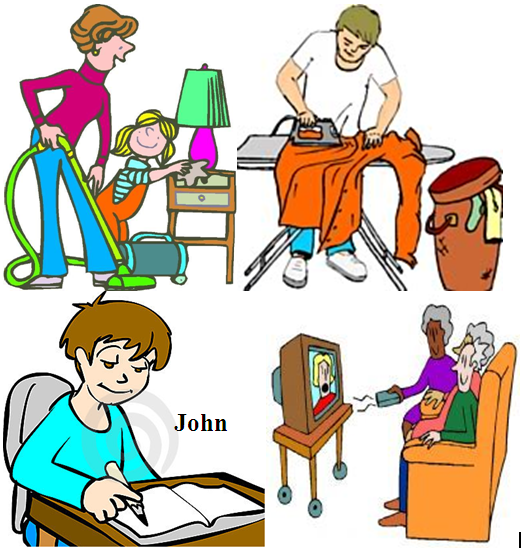 Where are John’s family members and what are they doing? (1 minute)PART TWO: SPEAKING ABOUT A PERSONAL EXPERIENCE/INTEREST (30 pts)Preparation time	: 1 minuteResponse time	: 1 minuteWhat is the most memorable event that you have ever attended? Why is it memorable to you? Give reasons and examples to support your answer.  PART THREE: MAKING AN ARGUMENTATIVE PRESENTATION (50 pts)Preparation time	: 2 minutesResponse time	: 3 minutes"A good friend sees the first tear, catches the second and stops the third." Do you agree or disagree with this statement? Give reasons and examples from your reading, experience or observations to support your points of view.   ANSWER KEYSECTION 1: LISTENINGPART 1 (20 pts)BABCBDADACPART 2 (20 pts)BACDCDPART 3 (28 pts)CBADBCADPART 4 (32 pts)BACADBCASECTION 2: READINGPART ONE: (40 pts)DCBABABCDDADCDABCCBDPART TWO: (14 pts)CADBCCPART THREE: (20 pts)BCDBACCPART FOUR: (26 pts)DBCDCABSECTION 3: WRITINGPART ONE: SUMMARY WRITING (40 pts)Sample answerTelevision may play an important role in educating children, but its negative influences are really worrying. First, children’s attitudes and behavior have been changed due to strong influence from television, which has been increasingly replacing traditional roles of families, schools and religious institutions. Second, children may become more aggressive owing to the violent scenes they watch. Third, children are susceptible to unhealthy foods as a result of advertising on TV.  Fortunately, these drawbacks of television viewing can be prevented if parents limit their children’s daily watching time to one hour.  PART TWO: ESSAY WRITING (60 pts) Sample answerImagine attempting a task dozens of times, failing each time to accomplish it. No matter how hard you try, you cannot improve. To some people, these experiences are not failures; instead, they are steps that take us to success. But what if, as in the example above, countless failures end with a poor result? To me, it is not failures themselves that lead to success, but rather a combination of natural ability, persistence, and even luck.First, there are more chances that success comes from natural ability. At age seven, swimming came easily to me. When shown the correct techniques for strokes, turns, and starts, I was able to employ them much quicker than many of my teammates. In fact, within a few months, I was swimming faster than some kids who were on the team for a few years. They had “failed” many times, but it didn’t seem to help them understand the techniques or to come up with better strategies. I “failed” just a few times that ﬁrst year, but my times were better. My natural ability helped me to achieve more in comparison with their numerous failures.Persistence has also been a factor in my success. For the past eight years, I have attended practice at least three days a week, with a short break between each of two seasons. I swim at least 300 days a year. This persistence has allowed me to improve both technique and speed. In comparison, those who don’t continue to practice frequently and ﬁnd ways to swim better and faster don’t make the times I do. On my old team, we practiced for an hour and a half, three days a week, forty weeks a year. On my new team, practice is ﬁve days a week for two hours, and we have just four weeks off a year. This new practice schedule has helped me to take seconds off every time, and my new team as a whole performs better than the old one.Luck is also a factor in success. I once won a regional meet because my competitor, who was one hundredth of a second ahead, made an error and was disqualiﬁed. Another time, a competitor was sick on the day of the meet and didn’t swim his best time (which would have beaten me). My successes at those meets involved, at least in part, luck.In conclusion, failures are just one factor that results in success. The more important factors are natural ability, persistence, and luck. Without them, people certainly have great difficulties achieving what they want.   SECTION 4: SPEAKINGPART ONE: SPEAKING ABOUT A VISUAL PROMPT (20 pts)Sample responseAll of John’s family members are at home and they are doing different things. His mother is vacuuming the floor and his younger sister is helping around, cleaning the lamp. His father is ironing clothes. His grandparents are watching TV together. John is studying.    PART TWO: SPEAKING ABOUT A PERSONAL EXPERIENCE/INTEREST (30 pts)Sample responseThe most memorable event that I have ever attended is the Cultural Festival in my hometown two years ago. I will always remember it for three reasons. First, it is the biggest exchange of cultures in my country. Delegates from many countries attended the Festival and introduced their cultures in many special performances. Second, my hometown was decorated the most beautifully ever during the time of the Festival. I was excited to see the flowers, posters and paintings everywhere. Third, the Festival brought my hometown, which is a small, quiet city, a great number of visitors. These visitors have helped to develop my hometown as a tourist city. For the three reasons above, the Cultural Festival in my birth place is one of my best memories.  PART THREE: MAKING AN ARGUMENTATIVE SPEECH (50 pts)Sample response There is a meaningful saying that: "A good friend sees the first tear, catches the second and stops the third." I totally agree with this statement because a good friend is the first to know our problems, help us deal with those problems and make us more optimistic in life. First, when we are adults, we tend to share our problems with our best friends rather than with our parents or other relatives. This is because most of our friends are our age, with more or less the same problems, so they are more sensitive and sympathetic toward our problems. For example, at high school, I once fell behind my classmates and was really worried about that. My parents didn’t know anything about my difficulty, but my best friend knew it well when she saw me often sitting alone in a corner of the classroom. She lent a hand to reduce my pain. Second, a good friend is a shoulder to lean on when we are in trouble. Parents are good advisors only in some cases, and we seem to trust our best friends in the worst of time. We can tell them about our hard times growing up, the gains and losses in love and in life, etc, without worrying about being laughed at or causing unwanted hurt. These are the things that we can never find it easy to talk with our family. Third, sharing our problems with a good friend is like removing a heavy burden. It is said that a trouble shared is a trouble halved. Our good friends not only wipe our tears out, but also cheer us up. I knew a handicapped boy who had to feel the way to class every day. School was a great obstacle for him until another boy with a kind heart befriended him. And then, the two friends went to school together, with one boy being the eyes for the other. No more darkness but more happiness and hope instead.  In conclusion, a true friend is all that we need when we are in difficulty, They are the ones who understand us, join hands with us and encourage us.  The professor gives a/an (25) _____ of globalization, which emphasizes the acceleration and intensification of economic transactions among people, companies and (26) _____. He then cites the U.S., the International Monetary Fund and the World Bank as the examples of  (27) _____ and two big international organizations that first involve globalization. The professor also names Coca Cola, McDonald, popular music and (28) _____ as representatives of U.S. cultural imperialism.   In the first point of the lecture, the professor indicates that critics object to globalization because poor countries are often badly             (29) _____ by international organizations to (i) adjust currency, (ii) eliminate tariffs, (iii) respect patents and copyright laws, (iv) privatize          (30) _____, and (v) not subsidize domestic goods. To illustrate his point, the professor gives an example of (31) _____, which suffered rather than prospered. The professor then cites the opinion of critics to globalization that these organizations do not have good intentions to help poor countries; they want to take advantage of these countries instead. However, the professor suggests two more possible reasons for this practice. First, these rules are also implemented to some extent in rich countries. Second, poor countries which do not follow trade rules will not receive (32) _____ from rich countries.    …   (A)	explanation	definitionclarification argument (A)	leaders of different continents different nations in many regions governments of various countries  similar governments of some nations  (A)	capitalism imperialismculturalism popularism  (A)	TV celebritiescomputer programs advertising programs television shows  (A)	supporteddirected  advised financed  (A)	large corporationsall public businessesthe business sectorindustry and banks  (A)	South KoreaSouth Africa Argentina  Indonesia  (A)	investments    nonrefundable aidstechnology transfer  economic counseling 